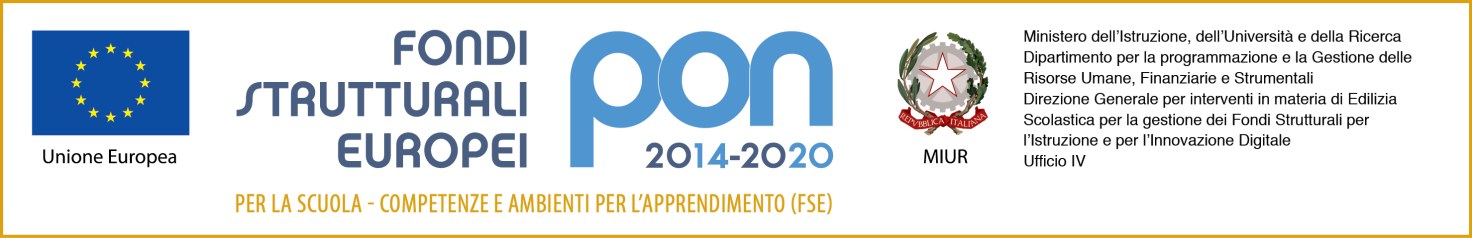 PROPOSTA FORMATIVA- STRUTTURA-CALENDARIOINFORMAZIONI GENERALIESPERTO:            ______________	                         TUTOR :         _________________ARTICOLAZIONE DEL MODULO E COMPETENZE ASSOCIATECALENDARIO Trentola Ducenta, ________________FirmeProf._____________________________________	 ( Esperto)     Prof._____________________________________ ( Tutor)TITOLO del MODULON. ore : TipologiaDescrizione generaleDestinatariN. alunni : Competenze associateSediPartner coinvoltiTitoloDescrizione- ContenutiOreSedeCompetenzeDefinizione fase modulo